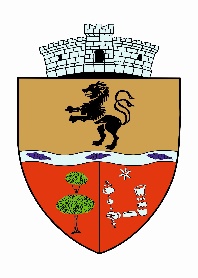                       		                    ROMÂNIA                                                                                                                			              JUDEŢUL BIHOR                                                                                                                                        		     CONSILIUL LOCAL AL COMUNEI SĂLARD                                                                		         Sălard Nr 724,C.P. 417450, Judeţul Bihor                 		     	           CÎF:4641318, Tel /Fax: 0259/441049                                             	                 e-mail: primariasalard@yahoo.com ,comunasalardbh@gmail.com                                                                                                                   					         web.site: www.salard.ro _________________________________________________________________________________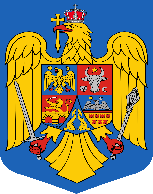 H O T Ă R Â R E A  Nr. 139                                                                                                                                                                                   				  	din  29.12.2022    				     		                                                                                                                                                                                     	        privind aprobarea procesului - verbal al  şedinţei ordinare  a  Consiliului local  		                      al comunei SĂLARD  din data de 14  decembrie  2022   	 Având  în  vedere  Dispoziția  primarului nr. 195/23.12.2022  privind  convocarea  ședintei  ordinare  a  Consiliului  Local  al  Comunei  Sălard  pentru  data de  29.12.2022,                                             	Luând în considerare   prevederile  art. 138,alin.15 din  OUG  Nr.57/2019 privind Codul administrativ,                                                                                                                                                                                                                                                                                                                                                                                                                                           	În    temeiul  art.196, alin(1) , lit a)  din OUG  Nr.57/2019 privind Codul administrativ,cu modificările și completările ulterioare ,          	   CONSILIUL LOCAL AL COMUNEI SĂLARD                                                             	HOTĂRĂȘTE:    Art.1. Se aprobă  procesul - verbal al  şedinţei  ordinare  a  Consiliului local al comunei SĂLARD  din data de  14 decembrie 2022 , prezentat în anexă .                                                               Art.2.Procesul -verbal al sedinței ordinare  din data de 14 decembrie    2022 a fost aprobat în  forma propusă .        	                                                                                                                                                	    Art.3.Prezenta hotărâre se comunică prin grija secretarului general cu:                                      - Instituţia Prefectului - Judeţul Bihor                                                                                                                     - Primarul comunei Sălard                                                                                                                                                 PREŞEDINTE DE ŞEDINŢĂ,	                                                                                                                 	     LEVENTE–CSABA UR	   	                             CONTRASEMNEAZĂ,			               			                              	   		 SECRETAR GENERAL UAT					                  				 ADRIANA-GABRIELA DAMIANCvorum:12 voturi“pentru”,0 voturi”împotrivă”,0“abtineri”,din totalul de 13 consilieri în funcție                                                         ROMÂNIA                                                                                                                		                  JUDEŢUL BIHOR                                                                                                                                       	          CONSILIUL LOCAL AL COMUNEI SĂLARD                                                                	                   Sălard Nr 724,C.P. 417450, Judeţul Bihor                		      	        CÎF:4641318, Tel /Fax: 0259/441049                                                                                                                                         e-mail: primariasalard@yahoo.com ,comunasalardbh@gmail.com                                                                                                                   		                                           web.site: www.salard.ro ______________________________________________________________________________________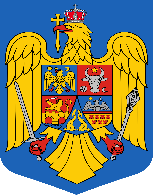 					   H O T Ă R Â R E A  Nr. 140                                                                                                                                                                                       				  	                 din 29.12.2022                                                                                                                                                                          		privind  aprobarea Ordinii de zi a şedinţei  ordinare a Consiliului local al comunei 						 	  Sălard  din data de 29 decembrie  2022   	 Având  în  vedere  Dispoziția  primarului nr. 195/23.12.2022  privind  convocarea  ședintei ordinare  a  Consiliului  Local  al  Comunei  Sălard  pentru  data de   29 decembrie  2022,                                                                                                                                                        	Luând în considerare   prevederile  art. 135 din  OUG  Nr.57/2019 privind Codul administrativ,                                                                                                                                                              	În   temeiul  art.139 ,196, alin(1) , lit a)  din OUG  Nr.57/2019 privind Codul administrativ,cu modificările și completările ulterioare,                                                                                                           			           CONSILIUL LOCAL AL COMUNEI SĂLARD                                                             						HOTĂRĂȘTE:       	    Art.1.Se aprobă  ordinea  de  zi  a  ședintei  ordinare  a  Consiliului  Local  al  Comunei  Sălard  pentru  data  de  29.12.2022   , conform  Dispoziției  de  convocare nr. 195 din  23.12.2022 , emisă de  primarul comunei Sălard,   după cum urmează :                                                                                                                                                                                                                                                                               1.Proiect de hotărâre privind aprobarea procesului verbal al  şedinţei  ordinare a Consiliului local al comunei Sălard din data de  14  decembrie 2022                                                                                                           Inițiator: primar - Miklos Nagy                                                                                                                               2.Proiect de hotărâre privind aprobarea ordinii de zi a sedinței ordinare din   29 decembrie  2022                                                                                                                                                             Inițiator: primar - Miklos Nagy                                                                                                                               3.Proiect de hotărâre   privind   rectificarea bugetului  de venituri  si cheltuieli  a comunei Salard pe anul 2022-varianta a VII-a                                                                                                                                      Inițiator: primar - Miklos Nagy                                                                                                                               4.Proiect de hotărâre  privind  aprobarea scutirii impozitului pe clădiri  datorat bugetului local al comunei Sălard pe anul 2023  de către   „Filadelfia Noom”  - Centru Rezidential  pentru persoane     varstnice  , cu sediul  în loc. Sălard, Nr. 547-548, Judeţul Bihor                                                                                                                                     Inițiator: primar - Miklos Nagy                                                                                                                               5.Proiect de hotărâre  privind aprobarea scutirii impozitului pe clădiri și  teren datorat bugetului local al comunei  Sălard pe anul 2023  de către Fundația „ Agape „ cu sediul în  Sălard Nr.552, Judeţul Bihor                                                                                                                                                                                  Inițiator: primar - Miklos Nagy                                                                                                                             6.Proiect de hotărâre   privind   aprobarea numărului de asistenti personali  ai persoanelor cu handicap grav  la nivelul Comunei Sălard pentru anul 2023                                                                                                                                                               Inițiator: primar - Miklos Nagy                                                                                                                         7.Proiect de hotărâre   privind  aprobarea cuantumului si numărul burselor școlare pentru elevii din învățământul preuniversitar de stat a Scolii Gimnaziale "Szalardi Janos”  Sălard ,  pentru  anul  scolar   2022-2023                                                                                                                                                                                                                                                              Inițiator: primar - Miklos Nagy 18.Proiect de hotărâre   privind aprobarea Planului de acţiuni şi lucrări de interes local pentru persoanele apte de muncă din familiile beneficiare de venit minim garantat pentru anul 2023                                                                                                                                                                     Inițiator: primar - Miklos Nagy      9.Proiect de hotărâre   privind   recalcularea penalitatilor  pentru   redeventa neachitată la termen  în baza contractului de concesiune nr.5649/29.11.2017                                                                                               Inițiator: primar - Miklos Nagy                                                                                                                               10.Proiect de hotărâre   privind     alegerea  presedintelui de sedinţă   pe urmatoarele  3 luni ianuarie ,februarie și   martie 2023                                                                                                                Inițiator: primar - Miklos Nagy                                                                                                                                                                                                            Art.2.Se aprobă  suplimentarea ordinii de zi cu punctul 11  , înscris pe ordinea de zi a ședinței ordinare pentru care sunt pregătite materiale  , astfel:                                                                                  11.Proiect de hotărâre privind aprobarea constituirii dreptului de superficie, cu titlu gratuit, asupra terenului în suprafață de 23.020 mp, aparținând domeniului privat al Comunei Salard, situat în localitatea Hodos, având numărul cadastral 57191, înscris în Cartea Funciară nr. 57191, în favoarea societății APA CANAL NORD VEST SA,pentru realizarea obiectivului de investiții : ”Centrală fotovoltaică de producere a energiei electrice din conversia energiei solare pentru APA CANAL NORD VEST SA”                                                                                                                                            Inițiator: primar -Nagy Miklos                                                                                                                                                                                                                                                                                                                                                      Art.3.Prezenta hotărâre se comunică  prin grija secretarului  general cu:                                                                                         - Instituţia Prefectului- Judeţul Bihor                                                                                                                     - Primarul comunei Sălard                                                                                                                                                          PREŞEDINTE DE ŞEDINŢĂ,	                                                                                                                        	   LEVENTE-CSABA UR 		   	                     CONTRASEMNEAZĂ,			               			                 	            SECRETAR GENERAL UAT					                  		                       ADRIANA-GABRIELA DAMIANCvorum:12 voturi “pentru”,0 voturi ”împotrivă”,0“abtineri”,din totalul de 13 consilieri în funcție                         		                    ROMÂNIA                                                                                                                			               JUDEŢUL BIHOR                                                                                                                                        		     CONSILIUL LOCAL AL COMUNEI SĂLARD                                                                		               Sălard Nr 724,C.P. 417450, Judeţul Bihor                 		     	                   CÎF:4641318, Tel /Fax: 0259/441049                                             	   e-mail: primariasalard@yahoo.com ,comunasalardbh@gmail.com                                                                                                                   				                     web.site: www.salard.ro _________________________________________________________________________________H O T Ă R Â R E A  Nr.  141                                                                                                                                                                                                    din 29.12.2022privind rectificarea bugetului  de venituri  si cheltuieli  a comunei Salard pe anul 2022-varianta a VII-a	         Având în vedere proiectul de hotărâre inițiat de primarul comunei Sălard,precum și                                      raportul de specialitate  nr. 8.917  din 23.12.2022  întocmit de  Biroul financiar-  contabil  , impozite si taxe,achizitii publice , cu privire la rectificarea Bugetului local  de venituri și cheltuieli al   comunei Sălard, pentru anul 2022  ,  varianta VII-a,                                                                                                                                     	Ținând cont de  :                                                                                                                                          -avizul consultativ  al Comisiei de specialitate din cadrul Consiliului Local  Sălard                                                                                                                                                   -referatul de aprobare a primarului comunei Sălard,in calitate de initiator al proiectului  de hotărâre - H.G. Nr.1508 din 2022 privind alocarea unei  sume  din fondul de rezervă bugetară la dispoziția Guvernului ,                                                                                                                                                             -adresa Administratiei Judetene a Finantelor Publice Bihor Nr. . BHG_STZ_16647/20.12.2022 si . Nr.1508 din 2022 privind alocarea unei sume din Fondul de rezerva bugetara si  suplimentarea sumelor defalcate din TVA pentru finantarea cheltuielilor descentralizate la nivelul comunelor,oraselor,municipiilor cod. 11.02.06. de credite bugetare pentru trim IV 2022 in cadrul aceluiasi capitol si subcapitol bugetar.-repartizarea pe trimestrul IV  2022  a sumelor comunicate de Administratia Judeteana a Finantelor Publice Bihor-prevederile  Legii  nr.317/2021 –Legea bugetului de stat pe anul 2022                                                                                                                                          -prevederile art.5 alin.1,2,3 si 4  si art.39  Legea    finantelor  publice  locale  nr. 273/2006                                                                                                                                                                                -prevederile Legii nr. 24/2000, privind normele de tehnică legislativă pentru elaborarea actelor                      normative, republicată, cu modificările şi completările ulterioare;                                                                                                                  	În   temeiul art.139, alin 3 .lit.a  si  196, alin(1) , lit a)  din OUG  Nr.57/2019 privind Codul administrativ,cu modificările și completările ulterioare ,                                             		    				CONSILIUL LOCAL AL COMUNEI SĂLARD   				   			              HOTĂRĂȘTE:                                                                                                             Art. 1.  Se   aprobă   rectificarea  Bugetului  local de venituri si cheltuieli  al comunei Sălard               pe anul 2022, varianta VII-a, după cum  urmează:                                                                                                       PARTEA DE VENITURISECTIUNEA DE FUNCTIONARE                                                           - mii lei –11.02.06 -  sume defalcate din TVA pentru echilibrarea              bugetelor locale                                                                       + 300,0037.03.00- Varsaminte  sectiunea SF in sectiunea SD                           - 300,00SECTIUNEA DE DEZVOLTARE                                                             -mii lei-37.04.00  - Varsaminte din sectiunea de functionare                           +300,00    VENITURI  SECTIUNEA DE FUNCTIONARE SI  DEZVOLTARE                + 300,0051.02.01.03/71.01.30 (alte active fixe)                                                + 204,0067.02.03.03/71.01.30 (alte active fixe)                                                   +36,0070.02.50.00/71.01.30 (alte active fixe)                                                   +60,00Bugetul de venitul si cheltuieli se va majora atat la partea de venituri, cat si la partea de cheltuieli cu suma de 300,00 mii lei.       Art.2.Bugetul de venituri si cheltuieli pe anul 2022 – varianta VII-a,  se rectifică astfel:VENITURI TOTAL  =                                                  28.033,44 mii lei , din care:SECTIUNEA DE FUNCTIONARE  =                            7.796,62 SECTIUNEA  DE DEZVOLTARE   =                          20.236,82CHELTUIELI TOTAL =                                              28.426,08 mii lei	Art.3.Se aprobă validarea  Dispozitiei  nr.194 din 21.12.2022  privind rectificarea Bugetul de venituri si cheltuieli pe anul 2022 – varianta VII-a  	Art.3.Cu ducerea la îndeplinire a prezentei hotărâri se încredințează primarul comunei Salard si                             Biroul financiar contabil,impozite si taxe , achizitii publice .                                                                                                                               	 Art.4.Prezenta  hotărâre  se comunică prin grija secretarului general  cu :                                                                                                   -Institutia  Prefectului-  Judetul Bihor                                                                                                                                       -Primarul comunei Salard                                                                                                                                                                                                                                                                                                                -Biroul financiar contabil,impozite si taxe , achizitii publice                                                                                                    -Administratia Finantelor Publice Bihor                                                                                                                                                        	PREŞEDINTE DE ŞEDINŢĂ,	                             CONTRASEMNEAZĂ,                  	LEVENTE-CSABA UR			             SECRETAR GENERAL UAT,					      	                  		  ADRIANA GABRIELA DAMIAN Cvorum:12 voturi “pentru”,0 voturi ” împotrivă”,0“abtineri”,din totalul de 13 consilieri în funcție               2                             			                ROMÂNIA                                                                                                                			             JUDEŢUL BIHOR                                                                                                                                        	          CONSILIUL LOCAL AL COMUNEI SĂLARD                                                                Sălard ,Nr. 724,C.P. 417450,CÎF:4641318,Tel /Fax: 0259/441049                                                                                                                           e-mail: primariasalard@yahoo.com,comunasalardbh@gmail.com                                                                                                                   				         	  web.site: www.salard.ro          ______________________________________________________________________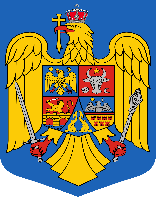  H O T Ă R Â R E A  Nr. 142                                                                                                                                                                                            din 29.12.2022                                                                                                                            privind aprobarea scutirii impozitului pe clădiri datorat bugetului local al comunei Sălard pe anul 2023de către   „Filadelfia Noom”  - Centru Rezidential  pentru persoane varstnice  , cu sediul  în loc. Sălard,                                      Nr. 547-548, Judeţul BihorAvând în vedere Proiectul de hotărâre inițiat de primarul comunei Sălard   ,precum și  Raportul de specialitate nr. 8919 din  23.12.2022 întocmit de Biroul financiar contabil , impozite si taxe locale  privind  aprobarea scutirii impozitului pe clădiri datorat bugetului local al comunei Sălard pe   anul 2023,                  de către   „Filadelfia Noom”  - Centru Rezidential  pentru persoane vârstnice  ,cu sediul  în   localitatea      Sălard,  Nr. 547-548,Judeţul Bihor,	Tinând cont de :                                                                                                                                                    -avizul consultativ  al Comisiei din cadrul Consiliului Local al Comunei Sălard,                                                        -referatul de aprobare a primarului comunei Sălard,in calitate de initiator al proiectului de hotărâre                         -prevederile art.456,pct.2,lit.c din Legea nr.227/2015 privind Codul fiscal                                                                                  -cererea nr. 104 din 07.12.2022  înregistrată sub nr.8477 din 07.12.2022  depusă de  Fundaţia                                    Filadelfia Noom -Centru Rezidenţial pentru persoane  vârstnice, prin care solicită scutirea de la plata impozitului pe clădiri  datorat bugetului local pe anul 2023,                                                                                               -prevederile Legii nr. 24/2000, privind normele de tehnică legislativă pentru elaborarea actelor normative, republicată, cu modificările şi completările ulterioare;                                                                                                                                                                                                                                                                                                                                                 	În baza   139 și art.196, alin(1) , lit a) din Ordonanța  de urgență a Guvernului nr.57/2019 privind Codul administrativ,cu modificările și completările ulterioare,   										CONSILIUL LOCAL AL COMUNEI SĂLARD                                                             						HOTĂRĂȘTE:                                                                                  	Art.1.  Se aprobă scutirea de la plata impozitului pe clădiri datorat bugetului local al comunei Sălard pe anul 2023  de către    Fundaţia „Filadelfia Noom” - Centru Rezidenţial pentru persoane  vârstnice cu sediul în loc. Sălard, Nr. 547-548, Judeţul Bihor   furnizor de servicii sociale ,scutire acordată  pentru imobilul - clădire situat in loc. Sălard nr. 548, sediul  Fundației Filadelfia Noom.                                                                                                                                                                                                                                                                                                	 Art.2. Cu ducerea la îndeplinire a prezentei hotărâri se încredinţează  dl.Nagy Miklos, primarul comunei Sălard și Biroul financiar contabil,impozite și taxe ,achizitii publice .                                                                                                                                      	 Art.3. Prezenta hotărâre se comunică prin grija secretarului general  cu:                                                                                                                                           - Instituţia Prefectului- Judeţul Bihor                                                                                                                                    - Primarul comunei Sălard                                                                                                                                                       - Biroul financiar contabil ,impozite și taxe ,achizitii publice                                                                                                                         - Fundația „ FILADELFIA NOOM „ cu sediul în localitatea  Sălard Nr.547-548PREŞEDINTE DE ŞEDINŢĂ,	                                                                                                                    LEVENTE-CSABA UR		                                CONTRASEMNEAZĂ,			               			                                      SECRETAR GENERAL UAT,				                                                                     ADRIANA- GABRIELA DAMIANCvorum:12 voturi “pentru”,0 voturi ” împotrivă”,0“abtineri”,din totalul de 13 consilieri în funcție           			                ROMÂNIA                                                                                                                			             JUDEŢUL BIHOR                                                                                                                                        	        CONSILIUL LOCAL AL COMUNEI SĂLARD                                                                Sălard ,Nr. 724,C.P. 417450,CÎF:4641318,Tel /Fax: 0259/441049                                                                                                                           e-mail: primariasalard@yahoo.com,comunasalardbh@gmail.com                                                                                                                   				         	  web.site: www.salard.ro          ______________________________________________________________________ H O T Ă R Â R E A  Nr. 143                                                                                                                                                                                            din 29.12.2022                                                                                                                         privind aprobarea scutirii impozitului pe clădiri și teren datorat bugetului local al comunei Sălard pe anul 2023  de către Fundația „ Agape „ cu sediul în loc. Sălard Nr.552, Judeţul BihorAvând în vedere Proiectul de hotărâre inițiat de primarul comunei Sălard   ,precum și                    Raportul de specialitate nr.  8921 din  23.12.2022  întocmit de Biroul financiar contabil , impozite si taxe                      locale   privind   scutirea impozitului pe clădiri și teren datorat bugetului local al comunei Sălard  pe anul                 2023 de  către Fundația „ Agape „ cu sediul în loc. Sălard Nr.552, Judeţul Bihor,	Tinând cont de :                                                                                                                                                    -avizul consultativ  al Comisiei din cadrul Consiliului Local al Comunei Sălard,                                                        -referatul de aprobare a primarului comunei Sălard,in calitate de initiator al proiectului de hotărâre                         -prevederile art.456,pct.2,lit.c din Legea nr.227/2015 privind Codul fiscal                                                                                  -cererea  înregistrată sub nr. 8779 din 19.12.2022  depusă de Fundația „ Agape”, prin care solicită scutirea de la plata impozitului pe clădiri  datorat bugetului local pe anul 2023,                                                                                                                                                                                        -prevederile Legii nr. 24/2000, privind normele de tehnică legislativă pentru elaborarea actelor normative, republicată, cu modificările şi completările ulterioare;                                                                                                                                                                                                                                                                                                                                                 	În baza   139 și art.196, alin(1) , lit a) din Ordonanța  de urgență a Guvernului nr.57/2019 privind Codul administrativ,cu modificările și completările ulterioare,   								CONSILIUL LOCAL AL COMUNEI SĂLARD                                                             						HOTĂRĂȘTE:                                                                                  	Art.1. Se aprobă scutirea de la plata impozitului pe clădiri și teren datorat bugetului local al comunei Sălard pe anul 2023  de către Fundația  „ Agape „ cu sediul în loc. Sălard, Nr. 552, Judeţul Bihor,  furnizor de servicii sociale ,scutire acordată  pentru imobilul  situat in loc. Sălard nr. 552, sediul  Fundației Agape.                                                          	                                                                                                                                                                                                                                                          	 Art.2. Cu ducerea la îndeplinire a prezentei hotărâri se încredinţează  dl.Nagy Miklos, primarul comunei Sălard și Biroul financiar contabil ,impozite și taxe ,achizitii publice.                                                                                                                                   	 Art.3. Prezenta hotărâre  se comunică prin grija secretarului general  cu:                                                                                                                                           - Instituţia Prefectului- Judeţul Bihor                                                                                                      - Primarul comunei Sălard                                                                                                                            - Biroul financiar contabil ,impozite și taxe ,achizitii publice                                                                                                                         - Fundația „ Agape „ cu sediul în loc. Sălard Nr.552 		PREŞEDINTE DE ŞEDINŢĂ,	                                                                                                        	        LEVENTE-CSABA UR	                             CONTRASEMNEAZĂ,			               			                                                        SECRETAR GENERAL UAT,					     					           ADRIANA –GABRIELA DAMIANCvorum:12 voturi “pentru”,0 voturi ” împotrivă”,0“abtineri”,din totalul de 13 consilieri în funcție       ROMÂNIA                                                                                                                	JUDEŢUL BIHOR                                                                                                                                        	          CONSILIUL LOCAL AL COMUNEI SĂLARD                                                                Sălard ,Nr. 724,C.P. 417450,CÎF:4641318,Tel /Fax: 0259/441049                                                                                                                                      e-mail: primariasalard@yahoo.com,comunasalardbh@gmail.com                                                                                                                      	  web.site: www.salard.ro          ______________________________________________________________________  H O T Ă R Â R E A  Nr. 144                                                                                                                                                                                                                        din 29.12.2022                                                                                                                                                                   privind aprobarea numărului de asistenti personali ai persoanelor cu handicap grav , la nivelul Comunei Sălard pentru anul 2023	Având în vedere  Proiectul de hotărâre inițiat de primarul comunei Sălard ,precum și Raportul de specialitate nr. 8923 din 23.12.2022  intocmit de  Compartimentul de asistenta socială din cadrul Primăriei                    comunei Sălard,privind aprobarea numărului de asistenti personali ai persoanelor cu handicap                   grav la nivelul Comunei Sălard pentru anul 2023,	Tinând cont de :                                                                                                                                                    -avizul consultativ  al Comisiei de specialitate din cadrul Consiliului Local al Comunei Sălard                                                                                                                                           -referatul de aprobare a primarului comunei Sălard,in calitate de initiator al proiectului  de hotârâre-art.36, 37, 42 , si 44 lit.a din Legea nr.448/2006 privind protectia si promovarea drepturilor persoanelor cu handicap- H.G. nr. 268/2007 pentru aprobarea Normelor metodologice de aplicare a prevederilor Legii nr. 448/2006 privind protecţia şi promovarea drepturilor persoanelor cu handicap, modificată și completată- Legea nr. 273/2006 privind finanţele publice locale – modificată şi completată;- art.6 ,alin.(2) din Normele metodologice privind conditiile de incadrare , drepturile si obligatiile asistentului personal al persoanei cu handicap , aprobate prin Hotararea Guvernului nr. 427/2001 , cu modificarile si completarile ulterioare,-Legea nr. 153/2017 privind salarizarea personalului plătit din fonduri publice;                                                                                                                   -prevederile Legii nr. 24/2000, privind normele de tehnică legislativă pentru elaborarea actelor normative, republicată, cu modificările şi completările ulterioare;                                                                                                	În   temeiul  art. 196, alin(1) , lit a)  din OUG  Nr.57/2019 privind Codul administrativ,cu modificările și completările ulterioare,          	   CONSILIUL LOCAL AL COMUNEI SĂLARD                                                             	HOTĂRĂȘTE:               Art.1. Se aprobă numărul maxim de asistenti personali ai persoanelor cu handicap grav la nivelul Comunei Sălard pentru anul 2023 în număr de 12  asistenti personali ai persoanelor cu handicap grav angajați cu contract individual de muncă.	Art.2. Cu ducerea la îndeplinire a prevederilor prezentei hotărâri se încredințează primarul comunei, Compartimentul  de Asistenţă Socială și Biroul  financiar contabil,impozite si taxe , achizitii publice din cadrul aparatului de specialitate al primarului comunei Sălard   .1	       	 Art.3. Prezenta hotărâre se comunică prin grija secretarului general cu:		- Institutia Prefectului – Judetul Bihor		- Primarul Comunei Sălard 		- Compartimentului  de Asistenţă Socială		- Biroul  financiar contabil,impozite si taxe , achizitii publicePREŞEDINTE DE ŞEDINŢĂ,	                                    CONTRASEMNEAZĂ,      LEVENTE-CSABA UR		                                  SECRETAR GENERAL UAT,					      	                                 ADRIANA- GABRIELA DAMIAN Cvorum:12 voturi “pentru”,0 voturi ” împotrivă”,0“abtineri”,din totalul de 13 consilieri în funcție                                       			                ROMÂNIA                                                                                                                			             JUDEŢUL BIHOR                                                                                                                                        	          CONSILIUL LOCAL AL COMUNEI SĂLARD                                                                Sălard ,Nr. 724,C.P. 417450,CÎF:4641318,Tel /Fax: 0259/441049                                                                                                                               e-mail: primariasalard@yahoo.com,comunasalardbh@gmail.com                                                                                                                   				         	  web.site: www.salard.ro          ______________________________________________________________________H O T Ă R Â R E A  Nr. 145                                                                                                                                                                                                  din 29.12.2022                                                                                                                                                                privind aprobarea cuantumului si numărul burselor școlare pentru elevii din învățământul preuniversitar de stat a Scolii Gimnaziale "Szalardi Janos”  Sălard ,  pentru  anul  scolar   2022-2023Având in vedere  proiectul de hotârâre inițiat  de primarul comunei Salard, precum si raportul de specialitate nr. 8925 din 23  decembrie  2022 ,  întocmit de  Biroul financiar-  contabil  ,impozite si taxe,achizitii publice ,  cu privire  la aprobarea cuantumului si numărul burselor școlare pentru elevii din învățământul preuniversitar de stat a Scolii Gimnaziale "Szalardi Janos”  Sălard ,  pentru  anul  scolar   2022-2023  ,                                                                                                                                          	Ținând cont de  :                                                                                                                                                    -avizul consultativ  al Comisiei de specialitate din cadrul Consiliului Local  Sălard                                                                                                                                                   -referatul de aprobare a primarului comunei Sălard,in calitate de initiator al proiectului   de hotărâre                                 -prevederilor  Hotararii Guvernului nr.1138  din 2022  pentru aprobarea cuantumului minim al burselor lunare de performanţă, de merit, de studiu şi de ajutor social pentru elevii din învăţământul preuniversitar cu frecvenţă, care se acordă în anul şcolar 2022 - 2023, şi pentru stabilirea termenelor de plată a acestora - prevederilor  Ordinului 5379 din 2022 pentru aprobarea Criteriilor generale de acordare a burselor elevilor din învăţământul preuniversitar -  adresa nr.1966/19.12.2022 a  Scolii Gimnaziale "Szalardi Janos " Salard înregistrată sub nr. 8780     din data de 19 .12.2022, cu privire  la  aprobarea cuantumului si numărul burselor școlare pentru elevii Scolii Gimnaziale "Szalardi Janos  „Sălard ,  pentru   anul scolar  2022-2023 ,                                                                                 - HCL Nr.109 din 31.10.2022  privind aprobarea cuantumului si numărul burselor școlare pentru elevii din învățământul preuniversitar de stat a Scolii Gimnaziale "Szalardi Janos”  Sălard ,  pentru  anul  scolar   2022-2023                                                                                                                                                                                -alin. (1), art. 103 alin. (2) și a art. 105 alin. (2) lit. d) din Legea nr. 1/2011 a educației naționale;                                                                                                                                 -prevederile Legii nr. 24/2000, privind normele de tehnică legislativă pentru elaborarea actelor normative, republicată, cu modificările şi completările ulterioare;                                                                                                                                                                  	În temeiul art. 139, alin. (1),196, alin(1) , lit a)  din OUG nr. 57/2019, privind Codul Administrativ, cu modificările și completările ulterioare ,		   CONSILIUL LOCAL AL COMUNEI SĂLARD   									HOTĂRĂȘTE:      Art.1. Se aprobă acordarea burselor  școlare de performanță, merit, studiu și ajutor social, acordate în   anul  școlar 2022-2023 elevilor Scolii Gimnaziale "Szalardi Janos  Sălard” ,   după cum urmează:-burse de ajutor social:1 elev ,din care ;	- medicală-1 elev, în sumă de 200 lei/elev/lună Art.2. Cu ducerea la îndeplinire a prezentei hotărâri se încredinţează Primarul Comunei Sălard și Biroul financiar -contabil,impozite si taxe,achizitii publice                                                                                                     Art.3. Prezenta hotărâre se comunică  prin grija secretarului general cu:                                                                             - Institutia Prefectului – Judetul Bihor                                                                           	                                              - Primarul Comunei Sălard                                                                               			                                                                    - Biroul financiar -contabil,impozite si taxe,achizitii publice                                       		                                          - Scoala  Gimnazială "Szalardi Janos”  SălardPREŞEDINTE DE ŞEDINŢĂ,	                                CONTRASEMNEAZĂ,                     	  LEVENTE-CSABA UR 		                            SECRETAR GENERAL UAT,			   	                                                       ADRIANA –GABRIELA DAMIANCvorum:12 voturi “pentru”,0 voturi ” împotrivă”,0“abtineri”,din totalul de 13 consilieri în funcție          			                        ROMÂNIA                                                                                                                			       		      JUDEŢUL BIHOR                                                                                                                                        	        		  CONSILIUL LOCAL AL COMUNEI SĂLARD                                                                    Sălard ,Nr. 724,C.P. 417450,CÎF:4641318,Tel /Fax: 0259/441049                                                                                                                               e-mail: primariasalard@yahoo.com,comunasalardbh@gmail.com                                                                                                                   				         	         web.site: www.salard.ro          ______________________________________________________________________H O T Ă R Â R E A  Nr. 146                                                                                                                                                                                                  din 29.12.2022                                                                                                                                                                privind aprobarea Planului de acţiuni şi lucrări de interes local pentru persoanele  apte de muncă din familiile beneficiare de venit minim garantat pentru anul 2023                                                               	Având  în  vedere Proiectul de hotărâre inițiat de primarul comunei Sălard,precum și Raportul de  specialitate înregistrat cu nr.8927 din 23.12.2022  întocmit de  Compartimentul  asistență socială ,autoritate tutelară privind aprobarea Planului de acţiuni şi lucrări de interes local pentru persoanele  apte de muncă din familiile beneficiare de venit minim garantat pentru anul 2023,                                                              	Tinând cont de :                                                                                                                                                    -avizul consultativ  al Comisiei de specialitate din cadrul Consiliului Local al Comunei Sălard                                                                                                                                           -referatul de aprobare a primarului comunei Sălard,in calitate de initiator al proiectului  de hotărâre-prevederile  Legii nr.416/2001 privind venitul minim garantat, cu modificările şi completările ulterioare;-prevederile Hotărârii Guvernului nr. 1010/2006 pentru aprobarea Normelor metodologice   de aplicare a prevederilor Legii nr. 416/2001 privind venitul minim garantat;-prevederile Legii nr. 24/2000, privind normele de tehnică legislativă pentru elaborarea actelor normative, republicată, cu modificările şi completările ulterioare;                                                                                                           	În   temeiul  art. 196, alin(1) , lit a)  din OUG  Nr.57/2019 privind Codul administrativ,cu modificările și completările ulterioare,           	                    	  	CONSILIUL LOCAL AL COMUNEI SĂLARD   				   			   	      HOTĂRĂȘTE:                                               		Art. 1.  Se aprobă Planul de acţiuni şi lucrări de interes local pentru repartizarea orelor persoanelor apte de muncă din familiile beneficiare de venit minim garantat, pentru anul 2023, conform anexei care face parte integrantă din prezenta hotărâre.                                                                                                                                           	Art.2. (1) Persoanele apte de muncă din familiile beneficiare de venit minim garantat au obligaţia de a efectua acţiunile şi lucrările de interes local în funcţie de numărul de ore calculate proporţional cu cuantumul ajutorului social.                                                                                                                                                                                         (2) Orele de muncă se calculează proporţional cu cuantumul ajutorului social de care beneficiază familia sau persoana singură, cu un tarif orar corespunzător salariului de bază minim brut pe ţară garantat în plată, raportat la durata medie lunară a timpului de muncă.                                                                                                                     (3) Norma de muncă pe zi este de 8 ore.                                                                                                                          	Art.3.  Cu ducerea la îndeplinire a prezentei hotărâri se încredinţează  Compartimentul Gospodărire Comunală,apa-canal,administrare domeniul public şi  privat si  Compartimentul de Asistenţă Socială. 	                                                                                                                                                                  Art.4 . Prezenta hotărâre se comunică  prin grija secretarului general cu:                                                    - Institutia Prefectului – judetul Bihor                                                                                                                                   - Primarul comunei Sălard                                                                                                                                                                                                                                    - Compartimentul  asistență socială ,autoritate tutelara                                                                                                             - Compartimentul Gospodărire Comunală,apa-canal,administrare domeniul public şi  privat                                                                                                                                                                                                          	   PREŞEDINTE DE ŞEDINŢĂ,	                                                                                                                 	 LEVENTE-CSABA UR	        	                            CONTRASEMNEAZĂ,			               			                              	   		 SECRETAR GENERAL UAT					                  				ADRIANA-GABRIELA DAMIAN       Cvorum:12  voturi “pentru”,0 voturi ”împotrivă”,0“abtineri”,din totalul de 13 consilieri în funcție  													  		                        		                        ROMÂNIA                                                                                                                			               JUDEŢUL BIHOR                                                                                                                                        		     CONSILIUL LOCAL AL COMUNEI SĂLARD                                                                		         Sălard Nr 724,C.P. 417450, Judeţul Bihor                 		     	           CÎF:4641318, Tel /Fax: 0259/441049                                               	   e-mail: primariasalard@yahoo.com ,comunasalardbh@gmail.com                                                                                                                   				                     web.site: www.salard.ro _________________________________________________________________________________H O T Ă R Â R E A  Nr.  147                                                                                                                                                                                                     din 29.12.2022privind recalcularea penalitatilor  pentru   redeventa neachitată la termen  în baza contractului de concesiune nr.5649/29.11.2017               Având în vedere proiectul de hotărâre inițiat de primarul comunei Sălard,precum și                                      Raportul de specialitate  întocmit de  Biroul financiar-contabil, impozite si taxe,achizitii publice ,  nr. 8929  din 23 decembrie 2022  privind recalcularea penalitatilor  pentru   redeventa neachitată la termen, în baza contractului de concesiune nr.5649/29.11.2017   ,                                                                                                                                                  	Ținând cont de  :                                                                                                                                          -avizul consultativ  al Comisiei de specialitate din cadrul Consiliului Local  Sălard                                                                                                                                                   -referatul de aprobare a primarului comunei Sălard,in calitate de initiator al proiectului  de hotărâre -cererea  nr. 8907 din 22.12.2022 depusa de catre  d-na Carmen Monica Radulescu  prin care se solicita  modificarea art.3 din contractul de concesiune nr.5649/29.11.2017 referitor la calcularea penalitatilor pentru neplata la termen a redeventei, având  ca obiect   contractul de concesiune privind exploatarea parcelei in suprafata de 40.000 mp situata in com. Salard si identificata prin CF Nr.50420 si Nr.CF 50419, Nr Cad.2266/2-Salard-contractul de concesiune  nr.1464 din 12.06.2006 încheiat cu SC AGROBIOINVEST SRL                                                                                                                             -contractul de concesiune nr.5649/29.11.2017  încheiat cu d-na RADULESCU MONICA CARMEN                        -HCL nr.88 din  24.11.2017   privind  concesionarea   terenului în suprafață  de  40000 mp. aflat în proprietatea  privată a comunei Sălard  inscris în CF Nr.50420,nr.cadastral 50420 și CF 50419 Nr.cadastral 2266/2- Sălard  către d-na Rădulescu Carmen Monica ,proprietar construcții.                                               -art 871 si 872 din  Legea nr.287/2009 privind Codul civil                                                                                                                       -prevederile Legii nr. 24/2000, privind normele de tehnică legislativă pentru elaborarea actelor                      normative, republicată, cu modificările şi completările ulterioare;                                                                                                                  	În   temeiul art.139, alin 3 .lit.g  si  196, alin(1) , lit a) si alin.2 din OUG  Nr.57/2019 privind Codul administrativ,cu modificările și completările ulterioare ,                                             		    				CONSILIUL LOCAL AL COMUNEI SĂLARD   				   			              HOTĂRĂȘTE:                                                                                                            Art.1.Se aprobă indreptarea erorii materiale din contractul de concesiune nr. 5649/29.11.2017 , încheiat cu  dna Carmen Monica Radulescu pentru terenul identificat în CF Nr.50420 si Nr.CF 50419, Nr Cad.2266/2,-Salard, în suprafață de 40.000 mp. în sensul modificării, astfel:     “Art.3 . - Redevența lunară este 480 Euro/Lună (0,012 euro/mp/40.000 mp) care se va achita în echivalent lei conform cursului comunicat de Banca Națională a României, din ziua facturării.                           Facturarea redevenței se va face până la data de 5 a lunii pentru care se datorează redevența.                                 Redevența se va achita lunar, termenul limită de plată al fiecărei rate lunare  fiind ultima zi lucrătoare din lună pentru luna facturată.                                                                                                                                                                    Pentru fiecare zi de întârziere a sumei datorate se percepe de către concedent, penalități de 1% la suma datorată,calculată la valoarea redeventei neachitate ”                                                              1Se modifică si va avea  urmatorul cuprins:      “Art.3 . - Redevența lunară este 480 Euro/Lună (0,012 euro/mp/40.000 mp) care se va achita în echivalent lei conform cursului comunicat de Banca Națională a României, din ziua facturării.                           Facturarea redevenței se va face până la data de 5 a lunii pentru care se datorează redevența.                                 Redevența se va achita lunar, termenul limită de plată al fiecărei rate lunare  fiind ultima zi lucrătoare din lună pentru luna facturată.  Pentru executarea cu întarziere a acestei obligații se percep penalități  în conformitate cu prevederile legale  privind executarea creantelor bugetare ,precum si după caz plata de daune interese.                                                                                                                                                                     Art.2 Se aprobă recalcularea penalitatilor  pentru   redeventa neachitată la termen, în baza       contractului de concesiune nr.5649/29.11.2017,penalități  calculate în conformitate cu prevederile legale  privind executarea creantelor bugetare .            Art.3.Cu ducerea la îndeplinire a prezentei hotărâri se încredințează primarul comunei Salard si                             Biroul financiar contabil,impozite si taxe , achizitii publice .                                                                                                                               	 Art.4.Prezenta  hotărâre  se comunică prin grija secretarului general  cu :                                                                                                   -Institutia  Prefectului-  Judetul Bihor                                                                                                                                       -Primarul comunei Salard                                                                                                                                                                                                                                                                                                                -Biroul financiar contabil,impozite si taxe , achizitii publice                                                                                                      - d-na Carmen Monica Radulescu                                                                                             	PREŞEDINTE DE ŞEDINŢĂ,	                             CONTRASEMNEAZĂ,                  	LEVENTE-CSABA UR			             SECRETAR GENERAL UAT,					      	                  		  ADRIANA GABRIELA DAMIAN Cvorum:12 voturi “pentru”,0 voturi ” împotrivă”,0“abtineri”,din totalul de 13 consilieri în funcție                    2           ROMÂNIA                                                                                                                                            JUDEŢUL BIHOR                                                                                                                                        	          CONSILIUL LOCAL AL COMUNEI SĂLARD                                                                Sălard ,Nr. 724,C.P. 417450,CÎF:4641318,Tel /Fax: 0259/441049                                                                                                                              e-mail: primariasalard@yahoo.com,comunasalardbh@gmail.com                                                                                                                      web.site: www.salard.ro          ______________________________________________________________________			      H O T Ă R Â R E A  Nr. 148                                                                                                                                                                                            			  	           din 29.12.2022                                                                                                      privind  alegerea  presedintelui de sedinţă   pe o perioadă de 3 luni, ianuarie,februarie si martie 2023	Consiliul Local al comunei Sălard, întrunit în şedința ordinară din data de  29.12.2022 ;	Având în vedere prevederile art.123  din Ordonanța  de urgență a Guvernului nr.57/2019  privind Codul administrativ ,		În temeiul  art.139 ,și 196, alin(1) , lit a) din Ordonanța  de urgență a Guvernului                    nr.57/2019 privind Codul administrativ ,cu modificările și completările ulterioare,                  	    CONSILIUL LOCAL AL COMUNEI SĂLARD                                                 H O T Ă R Ă Ş T E :            Art.1.Domnul  consilier   DESIDERIU KENDI se alege preşedinte de şedinţă a Consiliului Local al comunei Sălard  , va conduce ședințele Consiliului local și va semna hotărârile adoptate precum si procesele verbale ale ședințelor ,pe o perioadă  de 3 luni   ianuarie,februarie și  martie 2023. 	 Art.2.Prezenta hotărâre se  comunică prin grija secretarului general   cu:- Instituţia Prefectului-Judeţul Bihor- Primarul comunei Sălard- Dl. consilier  DESIDERIU KENDIPREŞEDINTE DE ŞEDINŢĂ,	                                                                                                                  LEVENTE CSABA UR			                                       CONTRASEMNEAZĂ,			               			                                      		 SECRETAR GENERAL UAT					                                               	          ADRIANA GABRIELA DAMIANCvorum:12 voturi “pentru”,0 voturi ” împotrivă”,0“abtineri”,din totalul de 13 consilieri în funcție          			                ROMÂNIA                                                                                                                			             JUDEŢUL BIHOR                                                                                                                                        	   CONSILIUL LOCAL AL COMUNEI SĂLARD                                                                Sălard ,Nr. 724,C.P. 417450,CÎF:4641318,Tel /Fax: 0259/441049                                                                                                                           e-mail: primariasalard@yahoo.com,comunasalardbh@gmail.com                                                                                                                   				         	  web.site: www.salard.ro          ______________________________________________________________________H O T Ă R Â R E A  Nr. 149                                                                                                                                                                                       		  din 29.12.2022                        privind aprobarea constituirii dreptului de superficie, cu titlu gratuit, asupra terenului în suprafață de 23.020 mp, aparținând domeniului privat al Comunei Salard, situat în localitatea Hodos, având numărul cadastral 57191, înscris în Cartea Funciară nr. 57191, în favoarea societății APA CANAL NORD VEST SA, pentru realizarea obiectivului de investiții : ”Centrală fotovoltaică de producere a energiei electrice din conversia energiei solare pentru APA CANAL NORD VEST SA”               Având în vedere Proiectul de hotărâre inițiat de primarul comunei Sălard ,precum și  Raportul de specialitate înregistrat sub nr. 8973 din  28.12.2022, întocmit de  Compartimentul urbanism amenajarea teritoriului ,mediu privind aprobarea constituirii dreptului de superficie, cu titlu gratuit, asupra terenului în suprafață de 23.020 mp, aparținând domeniului privat al Comunei Salard, situat în localitatea Hodos, având numărul cadastral 57191, înscris în Cartea Funciară nr. 57191, în favoarea societății APA CANAL NORD VEST SA, pentru realizarea obiectivului de investiții : ”Centrală fotovoltaică de producere a energiei electrice din conversia energiei solare pentru APA CANAL NORD VEST SA”.               Tinând cont de :                                                                                                                                                                          -avizul consultativ  al Comisiei de specialitate din cadrul Consiliului Local al Comunei Sălard,                                                                                                                                         -referatul de aprobare a primarului comunei Sălard, în calitate de initiator al proiectului de hotărâre - adresa nr. 1174 din 23.12.2022 inregistrată  sub numarul 8963 din 27.12.2022  trimisă de  APA CANAL NORD VEST SA.,prin care se solicită  aprobarea unui drept de superficie/ concesiune /administrare cu titlu gratuit pe o perioada de 49 ani asupra terenului în suprafață de 23020 mp, identificat cu numărul cadastral 57191, înscris în Cartea Funciară nr. 57191 Salard, in vederea obtinerii finantarii in cadrul Programului Operational Infrastructura Mare 2014-2020, Axa  Prioritara 11 – Masuri de imbunatatire a eficientei energetice si stimularea utilizarii energiei regenerabile la nivelul intreprinderilor, proiectul intitulat ”Centrală fotovoltaică de producere a energiei electrice din conversia energiei solare pentru APA CANAL NORD VEST SA”.-prevederile art. 693-702 din Legea nr. 287/2009 privind Codul Civil, republicată, cu modificările și completările ulterioare,                                                                                                                                                                                -prevederile art. 139 alin. (3), lit. g)  din Ordonanța de urgență a Guvernului nr. 57/2019 privind Codul Administrativ, cu modificările și completările ulterioare,                                                                                                                                -prevederile Legii nr. 24/2000, privind normele de tehnică legislativă pentru elaborarea actelor normative, republicată, cu modificările şi completările ulterioare;   	În   temeiul  art. 139,alin 3 .lit.e  și art.196, alin(1) , lit a)  din OUG  Nr.57/2019 privind Codul administrativ,cu modificările și completările ulterioare,                                                                                                                                                                            CONSILIUL LOCAL AL COMUNEI SĂLARD                                                                   	                  	                        HOTĂRĂȘTE:                                              	Art.1.Se aprobă constituirea dreptului de superficie, cu titlu gratuit, asupra terenului intravilan, în suprafață de 23.020 mp, aparținând domeniului privat al Comunei Sălard, situat în localitatea Hodoș, având numărul cadastral 57191, înscris în Cartea Funciară nr. 57191 Sălard, în favoarea societății APA CANAL NORD VEST SA, pentru realizarea obiectivului de investiții: ”Centrală fotovoltaică de producere a energiei electrice din conversia energiei solare pentru APA CANAL NORD VEST SA”.Art.2. Terenul prevăzut la art. 1 se identifică prin extras de carte funciară, care este prezentat în anexa nr.1 , care face parte integrantă din prezenta hotărâre.Art.3. Dreptul de superficie prevăzut la art.1 se constituie, cu titlu gratuit, pe o perioadă de 49 ani.Art.4. Superficiarul are dreptul de a folosi terenul potrivit destinației sale, dobândind în acest sens și posesia, precum și dreptul de a dispune de substanța ei în limitele impuse de necesitatea exploatării construcției care urmează să fie realizată.Art.5. Dreptul de superficie se stinge pentru una dintre următoarele cauze:La expirarea termenului;Prin consolidare, dacă terenul devine proprietatea superficiarului;Prin pierirea construcției;În alte cazuri prevăzute de lege.Art.6. (1) Se aprobă contractul de superficie, conform anexei nr.2 , care face parte integrantă din prezenta hotărâre.(2) Cheltuielile aferente încheierii în formă autentică a contractului de superficie, precum și cheltuielile referitoare la înscrierea dreptului de superficie în cartea funciară, vor fi suportate de superficiar. Art.7. Se împuternicește domnul Miklos Nagy , primarul Comunei Salard, să semneze contractul de superficie, în formă autentică.  Art.8. Cu ducerea la îndeplinire a prezentei hotărâri se încredinţează Primarul Comunei Sălard și Compartimentul urbanism amenajarea teritoriului ,mediu  Art.9. Prezenta hotărâre se comunică  prin grija secretarului general cu:                                                    -  Institutia Prefectului – judetul Bihor                                                                                                                -  Primarul comunei Sălard                                                                                                                                                                                                                                    -  Compartimentul urbanism amenajarea teritoriului ,mediu-  Biroul financiar contabil,impozite si taxe,achizitii publice-  Superficiarul APA CANAL NORD VEST SA”.PREŞEDINTE DE ŞEDINŢĂ,	                                                                                                                                  LEVENTE -CSABA UR           		   	      CONTRASEMNEAZĂ,			               			             	    SECRETAR GENERAL UAT					                  		            ADRIANA-GABRIELA DAMIANCvorum:12  voturi “pentru”,0 voturi ”împotrivă”,0“abtineri”,din totalul de 13 consilieri în funcție    								                                                             2								       